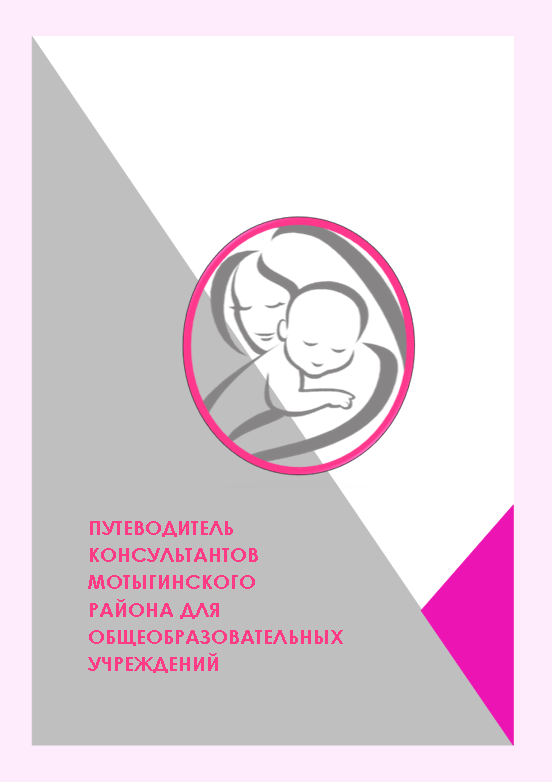 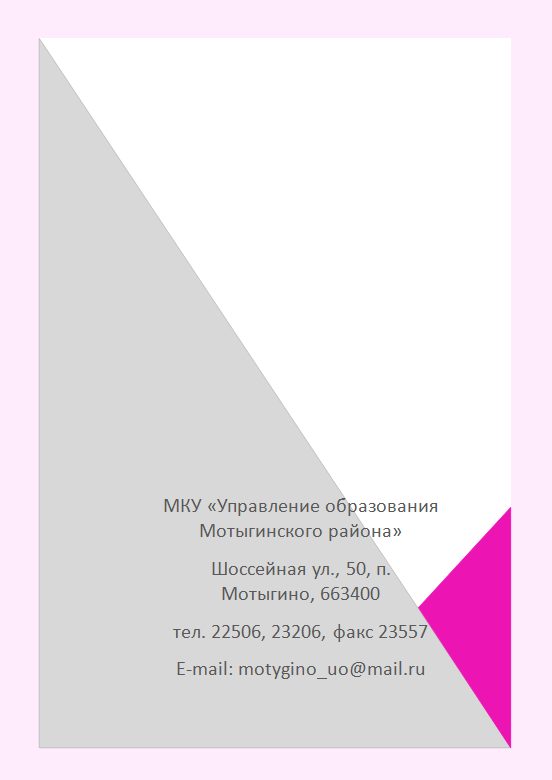 С 2019 года на территории Красноярского края реализуется региональный проект «Поддержка семей, имеющих детей» национального проекта «Образование». Основной задачей данного проекта является создание условий для повышения компетентности родителей, обучающихся в вопросах образования и воспитания, в том числе для раннего развития детей в возрасте до трех лет путем предоставления услуг психолого-педагогической, методической и консультативной помощи родителям (законным представителям) детей, а также гражданам, желающим принять на воспитание в свои семьи детей, оставшихся без попечения родителей. Результатом проекта является удовлетворение потребностей родителей (законных представителей) в саморазвитии по вопросам образования и воспитания детей, в том числе родителей детей, получающих дошкольное образование в семье. Для решения данной задачи на территории Мотыгинского района созданы консультативные пункты на базе МКУ «Управление образования Мотыгинского района», дошкольных образовательных учреждений и общеобразовательных учреждений.Спецификой Мотыгинского района заключается в удаленности поселений друг от друга.  Большинство образовательных учреждений малокомплектные, с ограниченным количеством педагогов.  Данное обстоятельство обуславливает и отсутствие таких специалистов как учителя – логопеды, психологи, дефектологи и.т.д., особенно в удалённых от районного центра  малонаселённых поселениях. При возникновении запроса о необходимости консультации, связанной с деятельностью таких специалистов, получить её в таком населённом пункте становится не возможным. Было принято решение создать систему, в которой родитель, нуждающийся в консультации, касающийся воспитания и развития своего ребенка и не имеющий возможности получить ее по месту своего проживания, мог бы получить данную консультацию, не только формально, но и так что бы данная консультация была получена от квалифицированного специалиста. В связи с этим было принято решение о создании путеводителя консультантов Мотыгинского района. Путеводитель консультантов - это структурированная информация, которая распространена по всем участникам данной системы. Данный путеводитель структурирован по образовательным организациям в которых находятся консультативные пункты, где указаны адрес пункта, телефон, консультанты и их консультативные возможности. Также в данном справочники присутствуют телефоны и адреса учреждений здравоохранения, социальной защиты и органов опеки и попечительства. Муниципальное бюджетное общеобразовательное учреждение «Кулаковская средняя общеобразовательная школа»Адрес: п. Кулаково, ул. Ленина, 10БВремя работы: вторник, среда с 14.00 до 17.00Телефон: 89504058197Муниципальное бюджетное общеобразовательное учреждение Машуковская средняя общеобразовательная школаАдрес: п. Машуковка, ул. Школьная, д.55Время работы: понедельник, четверг, с 14.10 до 15.00Телефон: 8(391)9873358Муниципальное бюджетное общеобразовательное учреждение Рыбинская средняя общеобразовательная школаАдрес: с.Рыбное, ул.Школьная,14Время работы: пятница с 14-00 до 17-00 Телефон: 8 (39141)32337Муниципальное бюджетное общеобразовательное учреждение Новоангарская средняя общеобразовательная школаАдрес: п. Новоангарск, ул. 4 квартал 10Время работы: понедельник, четверг с 14.00 до 15.00Телефоны: 89233424247, 89232751258, 89832892581, 89237582373Муниципальное бюджетное общеобразовательное учреждение Орджоникидзевская средняя общеобразовательная школаАдрес: п. Орджоникидзе, ул. Строителей, д.29АВремя работы: пятница с 11.00 до 12.00Телефоны: 89232890620Муниципальное бюджетное общеобразовательное учреждение «Первомайская средняя общеобразовательная школа»Адрес: п. Первомайск, ул. Центральная 31 АВремя работы: вторник, четверг с 14.00 до 17.00Телефоны: 8(39141)34290Муниципальное бюджетное общеобразовательное учреждение Раздолинская средняя общеобразовательная школа имени героя Советского Союза Фёдора Тюменцева Адрес: п.Раздолинск, ул.Первомайская 33аВремя работы: понедельник, среда, с 15.00 - 17.00Телефоны: 8(39141)31146Муниципальное бюджетное общеобразовательное учреждение Мотыгинская средняя общеобразовательная школа №1 Адрес: пгт. Мотыгино, ул. Советская, 156Время работы: вторник, четверг с 14.00 до 17.00Телефоны: 8(39141)22808, 8(39141)22652Муниципальное бюджетное общеобразовательное учреждение Мотыгинская средняя общеобразовательная школа №2 Адрес: пгт. Мотыгино, ул. Школьная, д.25Время работы: понедельник с 13.00 до 15.00, четверг с 14.00 до 16.00Телефоны: 8(39141)22456Муниципальное бюджетное общеобразовательное учреждение «Южно-Енисейская СОШ»Адрес: п. Южно-Енисейск, ул. Советская 30Время работы: понедельник, среда с 15.00 до 17.00Телефоны: 8(391)2170659Муниципальное казённое учреждение «Управление образования Мотыгинского района» Адрес: п. Мотыгинио, ул. Шоссейная, д. 50Время работы: вторник, четверг с 14.00 до 17.00Телефоны: 8(39141)23608, 8(39141)23206Полезные телефоны: Краевое государственное бюджетное учреждение здравоохранения «Мотыгинская районная больница» - 8(39141)22221 Отдел опеки и попечительства Мотыгинского района - 8(39141)22414Комиссия по делам несовершеннолетних и защите их прав в Мотыгинском районе - 8(39141)22393Служба консультативной помощи родителям (законным представителям) по вопросам развития и образования детей в Красноярском крае – 88007002404Краевое государственное бюджетное учреждение  социального обслуживания  «Комплексный центр социального обслуживания населения «Мотыгинский» - 8(39141)22455Сотрудники консультационного пунктаВозможности оказания услугЧирова Людмила Юрьевна – социальный педагог помощь в разрешении межличностных конфликтов в семье;подключение специалистов для получения пособий и компенсаций;исследование социально-бытовых факторов в жизни детей, особенностей семьи, микросреды в ней;защита прав детей и подростков.Крюкова Елена Викторовна – педагог-логопед обследование грамматического, лексического и фонетико-фонематического строя речи будущих первоклассников;рекомендации родителям по устранению недостатков речевого развития;коррекция звукопроизношения;обучение детей с недоразвитием фонетико-фонематических процессов.Крюкова Елена Викторовна – педагог-дефектолог обследование будущих первоклассников на уровень подготовки к школе;помощь детям с трудностями овладения грамотой.рекомендации родителям детей с проблемами обучения.Потехина Светлана Алексеевна – заместитель директора по учебно-воспитательной работеуспеваемость школьников;процедура проведения ГИА;права и обязанности учителей, учеников и родителей.Сотрудники консультационного пунктаВозможности оказания услугЕрохина Надежда Алексеевна – методист подготовка к прохождению ПМПК;вопросы связанные с обучением детей с трудностями .Захарцов Михаил Георгиевич – учитель истории и обществознания развитие талантов ребенка.Травкина Виктория Николаевна – педагог-организатор профилактика правонарушений.Хашкова Ольга Сергеевна – учитель химии и биологии вопросы по организации и проведения ГИА. Сотрудники консультационного пунктаВозможности оказания услугПетрова Оксана Витальевна – педагог - психологвозрастные кризисы детства;кризисы подросткового возраста;проблемы  застенчивости, тревожности, агрессии, жестокости  у детей и подростков.особенности социализации детей-инвалидов;успешная социализация дошкольников, не посещающих детский сад;трудности адаптации первоклассников к школе. Как их преодолеть?адаптация ребёнка в 5 классе. Меры родительской помощи.плохая память у ребёнка. Как её развить?способы формирования  адекватной самооценки в семье у младших школьников/ подростковкак помочь ребенку в ситуации экзамена (снижение стрессовых факторов);родительское сопровождение профессионального самоопределения ребёнка (учащихся 9 классов).Сорокина Ирина Анатольевна – социальный педагогправа ребёнка в семье, обществе, школе;как предупредить компьютерную зависимость;как обеспечить безопасное поведение ребёнка в Интернете.Денисова Елена Васильевна-учитель начальных классовготовность ребенка к обучению в школе;причины неуспеваемости ребенка в начальной школе, пути их решения;как помочь ребёнку в приготовлении уроков.Петрова Юлия Викторовна –педагог-библиотекарь,учитель литературы, музыкиодарённый ребёнок – создание благоприятных  условий  в семье для самореализации и самодостаточности.Сотрудники консультационного пунктаВозможности оказания услугШихта Татьяна Владимировна – педагог психологконфликты со сверстниками;профессиональное самоопределение;развитие познавательных процессов (внимание, память, мышление);трудные подростки;талантливый ребенок в семье;взаимоотношения в классепроблемы самооценки;возрастные особенности детейагрессивный ребенок: причины, коррекция;адаптация к новым условиям обучения (1, 5 классы);как научить детей учиться;досуговая деятельность ребенка;как понять своего ребенка;индивидуальные особенности обучающихся;межличностные отношения в семье;наказания и поощрения;проблемы школьной тревожности;подготовка детей к школе;профилактика неврозов у детей;предэкзаменационная тревожность.Еланцева Анастасия Юрьевна – педагог-логопедобследование детей с дефектами речи и определение DS;постановка звуков;автоматизация звуков;информирование о специальной литературе, бесплатных лого сайтах, программах.Васильева Анастасия Николаевна – педагог-дефектологподготовка к прохождению ПМПК;советы в работе с детьми с трудностями в обучении;рекомендательные правила воспитания детей с ОВЗ, с проблемами в обучении;информирование о специальной литературе, сайтах, программах.Чурбанова Анна Владимировна – социальный педагогсоциальная защищенность детей;межличностные конфликты в семье;подключение специалистов реабилитационного центра по защите прав ребенка и семьи.Сотрудники консультационного пунктаВозможности оказания услугЛомаковская Оксана Геннадьевна– педагог психологпроблемы возраста (младший школьный, подростковый, юношеский возраст).Шишкина Любовь Васильевна–учитель начальных классовмежличностные конфликты в семье;урегулирование  конфликтных ситуаций среди учащихся.Крижановская Лариса Владимировна– учитель истории и обществознанияконсультирование и оказание юридической помощи учащимся, законным представителям.Петрова Ирина Александровна– социальный педагогсоциальная защищенность детей.Сотрудники консультационного пунктаВозможности оказания услугГундилова Екатерина Владимировна – педагог-психологвыбор стратегии воспитания с учетом особенностей развития ребенка;решение различных поведенческих и эмоциональных проблем;проблемы школьной неуспеваемости и дезадаптации;активизация мотивации обучения;преодоление трудностей в общении со сверстниками, учителями, родителями;индивидуальные особенности обучающихся;профориентационная подготовка;проблемы формирования детского коллектива;коррекция дивиантного поведения подростков.Лемешенко Елена Петровна – специалист школьной службы медиацииразрешение конфликтов между двумя участниками, с помощью третьей стороны;информирование о программах службы медиации.Сотрудники консультационного пунктаВозможности оказания услугБогатырёва Жанна Викторовна – социальный педагог повышение родительской ответственности за воспитание детей; проблемы во взаимоотношениях участников образовательного процесса.Баденкова Ирина Владимировна  – педагог-психолог роль семьи и родительского авторитета в воспитании ребенка; адаптация ребенка к началу систематического обучения в школе; ребенок пятиклассник: проблемы и трудности; переходный возраст: особенности контакта с подростками;формирование компетентности родителей и детей в профессиональной ориентации;взаимодействие семьи и школы при подготовке к ЕГЭ.Сотрудники консультационного пунктаВозможности оказания услугКузнецова Зляйха Камильевна - директорправа и обязанности родителей;закон и ответственность;выбор формы образования и обучения;профессиональное самоопределение.Орыщенко Зоя Васильевна – заместитель директора  по учебно-воспитательной работетрудности адаптации 5 класса;организационные вопросы ОГЭ, ЕГЭ;индивидуальная работа  по запросу родителей.Жигалова Светлана Вильямовна – заместитель директора по воспитательной работе телефон и  компьютер – друзья или враги;профилактика зависимости (курение, алкоголизм…). Как обезопасить своего ребенка?наказание в жизни ребенка. Как найти золотую середину?влияние семейного воспитания на развитие ребенка.Варавко Елена Ивановна – учитель трудности адаптации 1 класса;первый раз - в первый класс;развитие самостоятельности в учебной работе;как научить детей учиться;сотрудничество родителей и школы.Коротких Татьяна Константиновна – педагог-психолог психологические  и возрастные особенности подростков, младших школьников;гиперактивный ребенок;работа с агрессивными детьми;взаимоотношения в классе;как принять ребенка таким какой он есть.Данилкина Елена Владимировна – социальный педагог  социальная  адаптация детей и подростков;профилактика правонарушений среди подростков.проблемы  адаптации  учащихся и коррекция асоциального повеления подростков;медиация, межличностные конфликты.Сотрудники консультационного пунктаВозможности оказания услугКонобеева Елена Викторовна – педагог - психологсоциальная дезаадаптация детей.Скрябина Татьяна Николаевна – социальный педагогразрешении конфликтных ситуаций между детьми и родителями, участниками образовательных отношений;девиантное поведения;диагностики проблемных зон у детей, испытывающих трудности в обучении, развитии, социальной адаптации.Лыхина Светлана Михайловна – педагог - психологкак оказать психологическую поддержку детям, которые в этом нуждаются?вопросы развития, социализации и адаптации детей.Зенина Светлана Юрьевна – заместитель директора по ВРполучения образования в различных формах;нормативные вопросы  подготовки детей к ГИА.Сотрудники консультационного пунктаВозможности оказания услугВеретнова Марина Викторовна – педагог- психологсоответствие уровня развития ребёнка его возрасту;развитие речи соответственно возрасту;обучение чтению в семье с 2-х лет;расширение кругозора и словарного запаса ребёнка;подготовка ребёнка к школе и его готовность к обучению в школе; проблемы адаптации в 1-ом классе;развитие познавательных процессов (восприятие, мышление, память, воображение, мышление) в рамках семьи;развивающие игры;как наладить эмоциональный контакт со своим ребёнком.Веретнова Татьяна Борисовна – методистпроведение итоговой аттестации;проведение промежуточной аттестации;выбор формы обучения. Бочмага Елена Ивановна - педагогкак родители могут помочь подготовиться к итоговому собеседованию  по русскому языку;Приобщение к семейному чтению.Сотрудники консультационного пунктаВозможности оказания услугБоркина Ольга Викторовна - ведущий специалиствыбор формы обучения в общеобразовательной организации и вне ее;порядок и проведение ГИА-9;порядок обучения детей с ОВЗ и инвалидностью.Навроцкая Оксана Богдановна - начальник отдела реализации образовательной политикеразъяснение правовых аспектов проведения социально-психологического тестирования в образовательных организациях.Кумец Инга Станиславовна - заместитель начальника по реализации образовательной политикепорядок и проведение ГИА – 11;урегулирование споров между родителями и образовательной организацией. 